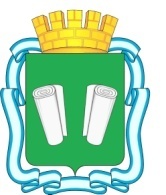 городская Дума городского округа Кинешмаседьмого созываРЕШЕНИЕот_______________  № _______«Об установке мемориальной доскив память о Поварове Владимире Николаевиче»В соответствии со ст. 16 Федерального Закона от 06.10.2003 №131-ФЗ «Об общих принципах организации местного самоуправления в Российской Федерации», ст.ст. 29, 56 Устава муниципального образования «Городской округ Кинешма»,  Решением Кинешемской городской Думы четвертого созыва от 30.05.2007 №32/276 «Об утверждении Положения «Об установке, обеспечении сохранности и демонтаже мемориальных досок в городе Кинешме», на основании ходатайства городской Думы городского округа Кинешма, коллектива областного государственного бюджетного профессионального образовательного учреждения «Кинешемский политехнический колледж», решения комиссии по охране культурного наследия при администрации городского округа Кинешма (протокол от 28.06.2022 №4)городская Дума городского округа Кинешма решила:1. Установить мемориальную доску в память о Поварове Владимире Николаевиче на фасаде здания по адресу: г.Кинешма, ул. Григория Королева, 10.2. Финансирование работ по установке мемориальной доски произвести за счет средств инициатора.3. Настоящее решение вступает в силу со дня принятия.4. Контроль за исполнением данного решения возложить на постоянную   комиссию по социальной политике городской Думы городского округа Кинешма (В.Г. Задворнова) и заместителя главы администрации городского округа Кинешма (И.Ю. Клюхина).Председатель городской Думы							 городского округа Кинешма						     М.А. Батин 2Приложение к решению городской Думы                                                                                          городского округа Кинешма                                                                                          от ___________ № ________Эскиз мемориальной доскив память о Поварове Владимире Николаевиче 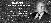 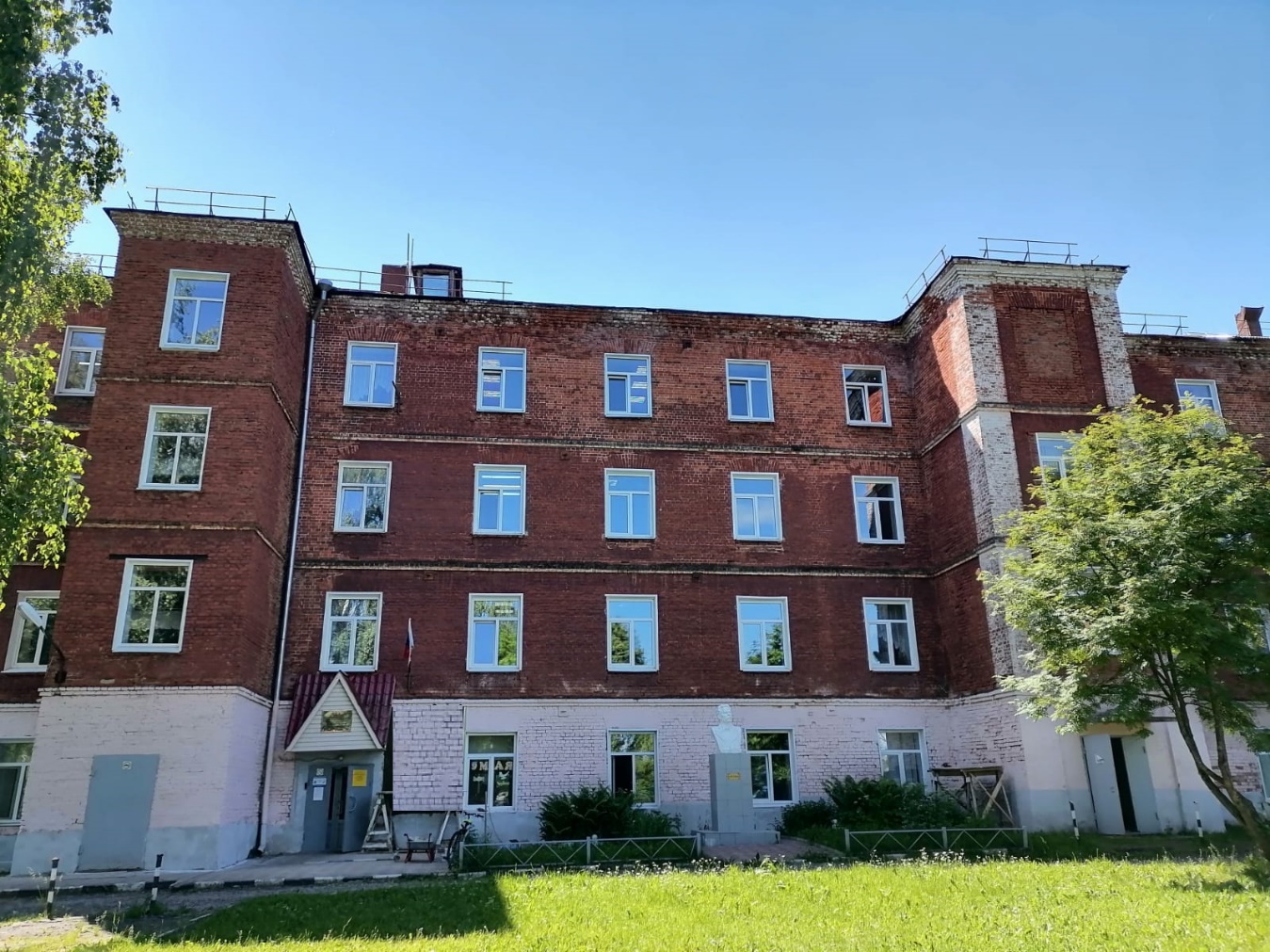 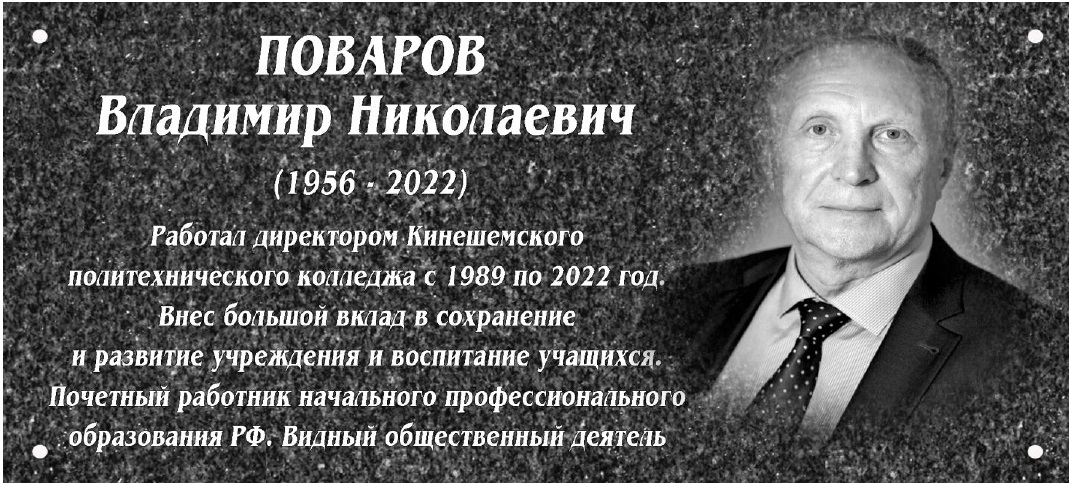 